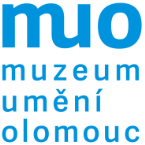 SMLOUVA o dílo uzavřená v souladu s ustanovením § 2586 a násl. zákona č. 89/2012 Sb. (občanský zákoník) mezi níže uvedenými smluvními stranami, jako podnikateli při podnikatelské činnosti (dále jen tato smlouva) :1. ObjednatelMuzeum umění Olomouc, státní příspěvková organizaceDenisova 47, 771 11 OlomoucIČ : 75079950Bankovní spojení: xxxČíslo účtu: xxxZastoupena: Mgr. Michalem Soukupem, ředitelemOsoba oprávněná k jednání:dále jen „objednatel či smluvní strana“a2. ZhotovitelProfi-tisk group s.r.o.se sídlem: Kyselovská 559/125, 783 01 Olomouc-SlavonínIČ :  26868954DIČ :  CZ26868954zaps. v obchodním rejstříku vedeném Krajským soudem v  Ostravě, oddíl C, vložka 40897Bankovní spojení :  xxxZastoupena:  Tomášem Vebrem, jednatelem společnostiOsoby zhotovitele oprávněné k jednání ve věcech smluvních:  xxOsoby zhotovitele oprávněné k jednání ve věcech technických :  xxdále jen „zhotovitel či smluvní strana“dále jen „zhotovitel či smluvní strana“I. Předmět plnění1.1. Předmětem této smlouvy je závazek zhotovitele provést pro objednatele na svůj náklad a nebezpečí dílo, které je specifikováno následovně: Příprava, tisk a dodávka: Sousedé v knize|Česká a německé kniha 1. poloviny 20. stoletíPodrobnější specifikace, požadavky, upřesnění:formát: š. 240 x v. 280mm
rozsah: 112 stran
barevnost: 4/4
papír: 140g BO
potah: 4/0+ tiskový lak, bezdřevý ofset 
vazba: V8
náklad: 500 kusů1.2. Objednatel se zavazuje hotové dílo převzít a zhotoviteli zaplatit za provedení díla cenu sjednanou dále v této smlouvě.II. Cena za provedení díla2.1. Cena za provedení díla byla stanovena dohodou smluvních stran a činí:Celkem 73.000.,-Kč + DPH platná v době vystavení faktury. Cena včetně 21.% DPH je 88.330,- Kč. Objednatel není plátcem DPH. Tato cena odpovídá technickým parametrům uvedeným v bodě 1.1 Předmět plnění, obsahuje veškeré požadavky, náklady a podmínky zadavatele, uvedené v zadání výběrového řízení, je nejvýše přípustná a nepřekročitelná a může být měněna pouze se souhlasem obou smluvních stran, a to písemnou formou.2.3. V ceně jsou zahrnuty náklady spojené s dodáním díla do expedičního místa /dále jen dopravné/. 2.4. Objednatel prohlašuje, že je mu skutečná cena plnění známa a že s cenou stanovenou dohodou smluvních stran v čl. 2. 1. výslovně souhlasí. III. Způsob zaplacení ceny – platební podmínky a fakturace3.1. Objednatel se zavazuje zaplatit zhotoviteli cenu na základě faktury – daňového dokladu3.2. Faktura je splatná 14 dnů ode dne jejího doručení objednateli.3.4. Faktura bude vždy obsahovat náležitosti, jež jsou stanoveny zákonem č. 235/2004 Sb., o dani z přidané hodnoty, v platném znění.3.5. Cena je považována za zaplacenou okamžikem jejího složení v hotovosti do pokladny zhotovitele nebo jejího připsání na účet zhotovitele v plné výši a k jeho plné dispozici.IV. Doba plnění4.1. Zhotovitel a objednatel se zavazují dodržet následující harmonogram výroby/dále jen doba plnění či doba dodání díla/Termín dodání publikací: od dodání podkladů dodavateli cca 2-3 týdny Termín dodání podkladů pro tisk: max. do konce Červen 20194.2. Zhotovitel může provést a dodat objednateli dílo do expedičního místa ještě před sjednanou dobou plnění a objednatel je povinen provedené dílo převzít, pokud toto bude řádně provedeno, bez závad a nedodělků.4.3. V případě, že objednatel dodá zhotoviteli opožděně podklady potřebné pro zhotovení díla, prodlužuje se lhůta doby plnění o dobu přiměřenou podle výrobních možností zhotovitele.V. Předání a převzetí díla5.1. Smluvní strany touto smlouvou sjednávají jako místo předání a převzetí díla:- sídlo objednatele /dále jen expediční místo/5.2. Předáním a převzetím díla dle této smlouvy se rozumí okamžik dodání díla zhotovitelem do expedičního místa (sjednaném v článku V., bodu 5. 1. této smlouvy) a podpisem dodacího či dodacích listů vztahujících se k dílu /dále jen dodací list/.5.3. Dodací list ze strany zhotovitele podepisuje oprávněná osoba zhotovitele odpovědná za expedici díla a ze strany objednatele osoba přebírající dílo v expedičním místě.5.4. Dodací list obsahuje zejména číslo dodacího listu, specifikace zhotovitele a objednatele, datum vystavení dodacího listu, číslo a název zakázky a množství VI. Přechod nebezpečí škody na díle6.1. Zhotovitel nese nebezpečí poškození nebo zničení díla do předání a převzetí díla v souladu s ujednáním článku V. této smlouvy.6.2. Nebezpečí škody na provedeném díle přechází na objednatele okamžikem předání a převzetí díla v souladu s ujednáním článku V. této smlouvy.VII. Přechod vlastnického práva k dílu7.1 Vlastnické právo k dílu nabývá objednatel okamžikem úplného zaplacení ceny zhotoviteli v souladu s ujednáním článku III. této smlouvy.VIII. Odpovědnost za vady8.1. Dílo má vady, jestliže provedení díla neodpovídá výsledku určenému touto smlouvou.8. 2. Zhotovitel nese v plném rozsahu odpovědnost za vlastní řízení postupu prací a za sledování, dodržování obecně závazných předpisů.8.3. Objednatel je zavázán sdělit písemně zhotoviteli své výhrady ke kvalitě díla do sedmi dnů poté, co nedostatky zjistil, nejpozději však do třiceti dnů poté, co objednatel dílo převzal. 8.4. Zhotovitel neodpovídá za vady způsobené dodržením pokynů daných mu objednatelem, jestliže zhotovitel na nevhodnost těchto pokynů upozornil a objednatel na jejich dodržení trval nebo jestliže zhotovitel tuto nevhodnost nemohl zjistit.IX. Sankční ujednání - smluvní pokuty9.1. V případě, že je zhotovitel v prodlení s dobou dodání díla nebo jeho části, je povinen zaplatit objednateli smluvní pokutu ve výši 2 % z ceny (bez DPH) nedodané části díla 9.2. Smluvní pokuty, sjednané touto smlouvou, hradí povinná smluvní strana nezávisle na jejím zavinění a na tom, zda a v jaké výši vznikne druhé straně v této souvislosti škoda, kterou lze vymáhat samostatně a v plné výši vedle smluvní pokuty a bez jakéhokoliv zohlednění již zaplacené smluvní pokuty.9.3. Všechny smluvní pokuty jsou splatné ve lhůtě deseti dnů ode dne, kdy strana povinná obdrží písemnou výzvu k zaplacení smluvní pokuty od strany oprávněnéX. Práva a povinnosti objednatele10.1. Objednatel je oprávněn konzultovat rozpracované provádění díla prostřednictvím svého odpovědného technického zástupce či jiných pověřených osob.10.2. Objednatel je oprávněn kontrolovat provádění díla. Zjistí-li objednatel, že zhotovitel provádí dílo v rozporu se svými povinnostmi, je objednatel oprávněn dožadovat se toho, aby zhotovitel odstranil vady vzniklé vadným prováděním a dílo prováděl řádným způsobem. 10. 3. Objednatel tímto v souladu s ustanovením § 1765 odst. 2 NOZ přebírá na sebe nebezpečí změny okolností.XI. Práva a povinnosti zhotovitele11.1. Zhotovitel je povinen upozornit objednatele bez zbytečného odkladu na nevhodnou povahu věci převzatých od objednatele k provedení díla nebo nevhodné příkazy od objednatele k provádění díla, jestliže zhotovitel mohl tuto nevhodnost zjistit při vynaložení odborné péče.11.2. Jestliže nevhodné věci či činnosti či příkazy překáží v řádném provádění díla, je zhotovitel povinen provádění díla v nezbytném rozsahu přerušit či zcela zastavit do doby výměny věcí, zastavení (přerušení) nevhodných činností, upuštění od nevhodných příkazů nebo písemného sdělení, že objednatel trvá na provádění díla s použitím dodaných věcí nebo za nevhodných příkazů.11.3. Zhotovitel se zavazuje, že bude při provádění díla postupovat s odbornou péčí. Zavazuje se dodržovat obecně závazné předpisy, technické normy a ustanovení této smlouvy. Zhotovitel se zavazuje, že se bude řídit výchozími podklady a dalšími případnými příkazy objednatele pro provádění díla.XII. Společná a závěrečná ustanovení12.1. Pokud není v předchozích částech této smlouvy uvedeno něco jiného, vztahují se na ně příslušné body společných ustanovení.12.2. Tato smlouva se řídí českým právem. 12.3. Smluvní strany se zavazují, že nezpřístupní žádné třetí straně bez písemného souhlasu druhé smluvní strany jakékoliv informace, které byly v souvislosti s plněním dle této smlouvy poskytnuty mezi smluvními stranami. 12.4. Smluvní strany se pro účely této smlouvy výslovně dohodly na vyloučení aplikace ustanovení § 1799 a 1800 zákona č. 89/2012 Sb., občanského zákoníku.12.5. Pokud kterékoliv ustanovení této smlouvy nebo jeho část bude neplatné či nevynutitelné; stane se neplatným či nevynutitelným; bude shledáno neplatným či nevynutitelným soudem či jiným příslušným orgánem; tato neplatnost či nevynutitelnost nebude mít vliv na platnost či vynutitelnost ostatních ustanovení této smlouvy nebo jejich částí.12.6. Změny této smlouvy jsou možné pouze písemnou formou s projevy vůle smluvních stran na téže listině. Veškeré dodatky musí být chronologicky číslovány.12.7 Tato smlouva nabývá platnosti a účinnosti okamžikem jejího podpisu oběma smluvními stranami.12.8. Tato smlouva je vyhotovena ve dvou stejnopisech, z nichž každá smluvní strana obdrží po jednom vyhotovení.  12.9. Smluvní strany potvrzují autentičnost této smlouvy a prohlašují, že si tuto smlouvu (včetně příloh) před jejím podpisem přečetly, že byla uzavřena po vzájemném projednání, s jejím obsahem (včetně obsahu příloh) souhlasí, že tato smlouva byla sepsána na základě pravdivých údajů, z jejich pravé a svobodné vůle a nebyla uzavřena v tísni ani za jinak jednostranně nevýhodných podmínek, což stvrzují svým podpisem.12.10. Na tuto smlouvu se vztahuje povinnost zveřejnění této smlouvy dle zákona č. 340/2015 Sb., o registru smluv. Zveřejnění provede pouze objednatel.V Olomouci, dne …………………….		    	V Olomouci, dne: ……………………		Objednatel:						Zhotovitel:  ----------------------------------				--------------------------------------------                          Muzeum umění Olomouc			           	Mgr. Michal Soukup					